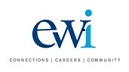 EXECUTIVE WOMEN INTERNATIONAL® CHAPTERNOMINATIONS FOR 
THE 2017 EBBY HALLIDAY EXECUTIVE EXCELLENCE AWARDThe 17th Annual Ebby Halliday Executive Excellence Award will be presented to a Dallas Chapter member firm Executive at the Executive Appreciation Dinner and Scholarship Fundraiser on Friday, April 28, 2017.Ebby Halliday was the recipient of the first Executive Excellence Award presented by the Dallas Chapter in 2000.  The award was named for Ebby in recognition of her incredible support of EWI® and her tireless contributions to the community.The Dallas Chapter is privileged to have an outstanding group of Executives! The Chapter encourages its representatives to honor an Executive of a member firm by nominating him/her for this prestigious award.AWARD CRITERIA -- Note:  A nominee does not have to meet all of the award criteria to be considered.Significant Contributions to EWIAttends EWI functions – Executives’ Meeting, Firm Nights and other special events.Supports Chapter participation by Representative(s) – permits Representative(s) the necessary time to attend committee meetings/monthly meetings; allows Representative(s) to serve in EWI leadership positions such as Committee Chair, Function Leader, Chapter Board, Corporate Committees or Board.Supports Chapter projects and Scholarship Programs with firm services/monetary donations.Encourages and supports Representative’s attendance at the Leadership Conference and Annual Meeting.
Has hosted a Firm Night or would be willing to host a Firm Night in the near future.Significant Contributions to the CommunityCommittees and Boards on which the Executive serves/served; leadership role such as Committee Chair, Board Member, President/Chairman. Community Leadership in fundraising projects.Encourages the firm and employees to support community activities.Takes leadership role in business-related organizations (i.e., accounting, real estate, health care, etc.)Please complete the attached nomination form and return it on or before 5:00 p.m., Friday, March 24, 2017.  If you have any questions, please contact Mackenzie Causey, 214-922-1075, or mcausey@lhholdings.net2017 Committee MembersMackenzie Causey			LH Holdings, Inc./Lyda Hill FoundationBenita Collins			Dallas Area Rapid TransitDanielle Forney			Trinity IndustriesKimberly George			Murphy’s Corporate LodgingSue Lindsay-Hughes		Sustaining MemberJanie Sandoval			The Dallas Breakfast GroupKathy Shannon Stone		Hoblitzelle FoundationKaran Sills				Trinity IndustriesLexi Wayman			Oakwood Worldwide2017 EBBY HALLIDAY EXECUTIVE EXCELLENCE AWARDNOMINATION FORMNominee’s Name:	Title:	Firm: 	Address: 	Number of years in EWI: ____     	Years with Firm: ____   As Executive: ____	  On the following pages summarize the nominee’s contributions to EWI® and to the community using the criteria outlined.  Please attach any biographical data you feel would be helpful to the Selection Committee.  Award presentation will be on Friday, April 28, 2017 at the Dallas Chapter’s Executive Appreciation Dinner and Scholarship Fundraiser.Submitted by: 	Firm: 	Address: 	Telephone:	Fax: 	SUBMIT NOMINATIONS ON OR BEFORE 5:00 p.m. Friday, March 24, 2017 to:Mackenzie CauseyLH Holdings, Inc./Lyda Hill Foundation2001 Ross Avenue, Suite 4600Dallas, TX 75201Email:  mcausey@lhholdings.netPhone: 214-922-1075  EBBY HALLIDAY EXECUTIVE EXCELLENCE AWARDSignificant contributions to EWI®Significant Contributions to the Community PREVIOUS RECIPIENTS	2000		Ebby Halliday	Ebby Halliday, Realtors	2001		Tim Griffy		Ernst & Young LLP	2002		Dave Whitney	 Convention & Visitors Bureau	2003		David Alexander	Ernst & Young LLP	2004		Not awarded; presentation month moved from Oct. to Apr.	2005		Jerry Jones		 Cowboys	2006		Paul Harris		Hoblitzelle Foundation	2007		Bill Moore		The Grayson Group, Inc.	2008		Clint McDonnough	Ernst & Young LLP	2009		Rob Cowan		Four Seasons Resort & Club2010		Kat Kirk		 Data Systems2011		Chris Kleinert	Hunt Consolidated Investments2012		Eddie Deen		Eddie Deen and Company2013		Gary Thomas	Dallas Area Rapid Transit2014		Phillip Jones		Dallas Convention & Visitors Bureau2015		Eric Marchetto	Trinity Industries2016		Dale Petroskey	Dallas Regional Chamber